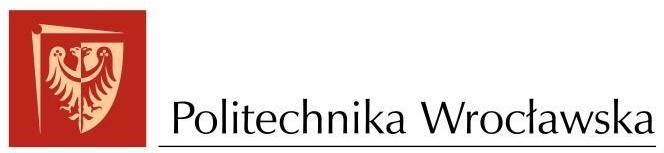 Filia w Wałbrzychu	Wałbrzych, dnia ……………….Nazwisko .........................................................Imię ..................................................................Nr albumu ........................................................Wydział………………………………………Kierunek……………………………………..Rok studiów................... etap .......................System: stacjonarneStopień studiów: I 	                                                                                                                           DyrektorFilii Politechniki Wrocławskiejw WałbrzychuPODANIE O WPIS WARUNKOWY  NA KOLEJNY ETAP STUDIÓW                            Z DEFICYTEM PUNKTOWYMUprzejmie proszę o wpis na etap ................ w  semestrze zimowym/letnim roku akademickim 20……/20…….. r.W ostatnim etapie studiów oraz w etapach poprzednich nie uzyskałem (am) zaliczeń z niżej                 wymienionych kursów:Kursy do powtórzenia		z którego która to będzie	kiedy będzie		liczba    etapu	realizacja	realizowany	punktów1. .................................................................................. ................. ......................... ......................... ...............2. .................................................................................. ................. ......................... ......................... ...............3. .................................................................................. ................. ......................... ......................... ...............4. .................................................................................. ................. ......................... ......................... ...............5. .................................................................................. ................. ......................... ......................... ...............6. .................................................................................. ................. ......................... ......................... ...............7. .................................................................................. ................. ......................... ......................... ...............8. .................................................................................. ................. ......................... ......................... ..............Oświadczam, że znane mi są zasady „Regulaminu Studiów”, a wyszczególnione przeze mnie zaległości są zgodne z prawdą, co potwierdzam własnoręcznym podpisem................................................	..................................................Decyzja Dyrektora	podpis studenta (ki)